Vážení rodiče,                                                                                               blíží se termín odjezdu na Zimní tábor pro rodiče s dětmi, proto nám dovolte zaslat Vám základní informace o pobytu a chodu tábora…Tábor se uskuteční v Jizerských horách v hotelu Semerink. Adresa hotelu: Janov nad Nisou 1284.  http://www.hotel-semerink.cz/Pobyt začne společnou večeří v neděli, proto si prosím naplánujte příjezd v odpoledních hodinách mezi 14–17 hod. Odjezd je plánován na sobotu dopoledne. Do 9,00 je potřeba vyklidit pokoje (společné prostory - klubovna a jídelna – budou dopoledne k dispozici).Jelikož se jedná o pobyt s dětmi, je podmínkou nástupu na tábor odevzdání Bezinfekčnosti, která nesmí být starší jednoho dne a vyplňují ji rodiče – jak za děti, tak i za sebe. Vzor formuláře je součástí tohoto dopisu nebo jej také najdete na http://www.detibezhranic.cz/o-nas/ke-stazeni/. Žádné potvrzení od lékaře není potřeba.Výuka lyžováníV průběhu dne probíhá výuka lyžování. Děti jsou rozděleny do skupinek dle zdatnosti – začátečníkům se budeme věnovat dopoledne individuálně dle časových možností našich lyžařských instruktorů, zkušenější lyžaři budou lyžovat ve skupinkách odpoledne. Rozpis a první rozdělení proběhne hned první den večer.Výuka lyžování probíhá ve Ski areálu Severák, který se nachází cca 3 km od hotelu. Doprava na sjezdovku je individuální. U areálu se nachází velké bezplatné parkoviště. Naši instruktoři si děti nachystané na lyžování převezmou na sjezdovce a po skončení výuky vám je na stejném místě předají. Skipasy pro své děti si hradíte sami – naši instruktoři Vám poradí, jaký druh je pro Vás nejvýhodnější.Doporučujeme vzít dětem vlastní lyžařskou výbavu (včetně helmy) z domova či půjčovny ve Vašem bydlišti – lyžařské vybavení lze však případně zapůjčit i v místních půjčovnách na Severáku (je určitě potřeba si před táborem zajistit dostupnost potřebných velikostí v těchto půjčovnách).Pokud nebude mít Vaše dítě zrovna výuku lyžování, může navštívit naše výtvarné dílničky nebo vyrazit s našimi vedoucími bobovat či na procházku. K zapůjčení jsou i deskové hry, apod.  Na svah můžete samozřejmě s dětmi vyrazit i sami. NA SVAHU (PŘÍMO U DĚTSKÉHO VLEKU) JE ZA POPLATEK  NA PŮL DNE MOŽNOST VYUŽÍT VELKOU DĚTSKOU VYHŘÁTOU HERNU S ODPOČÍVÁRNOU, TOALETAMI A PŘEBALOVACÍM PULTEM.Před večeří děti čeká mini disko, každý den od 17,30 a po večeři pak Večerníček.Nezapomeňte si přibalit: -  přezůvky (nejlépe na vrch zavazadla, v hotelu se kvůli dětem a čistotě přezouvá) -  ručníky a osušky -  karnevalovou masku pro děti -  lahve na pití pro děti -  pastelky a nůžky  -  boby a sáňky, pokud fandíte zimním radovánkám . -  plavky – v případě nepřízně počasí doporučujeme výlet do Liberce či Jablonce nad Nisou, kde můžete zajít do městských bazénů či do aquaparku- na výtvarný workshop si prosím přivezte ruličku od toaletního papíruDalší důležité informace V prvním patře hotelu je k dispozici malá společná kuchyňka s rychlovarnou konvicí a mikrovlnkou, lednicí. Dále si vás dovolujeme upozornit, že veškeré návštěvy na táboře jsou možné pouze po předchozí domluvě s hlavní vedoucí. Nenahlášené návštěvy nejsou bohužel možné. Cena za nocleh návštěvy je 600,-- za dospělou osobu a 500, -- za dítě bez rozdílu věku. Děkujeme za pochopení. Parkování je možné hned u hotelu (v případě sněhové kalamity se může stát, že parkování bude omezené a bude se řešit operativně ke spokojenosti všech našich klientů – bohužel větru,dešti, sněhu neporučíme a hory jsou hory ).Porce u oběda a večeře jsou dostatečné „táborové“ dle norem. Na základě nového  požadavku hotelu je možné si přidávat za poplatek 25,- Kč. Tyto příplatky si sami nahlašujete či přímo platíte na baru hotelu. Veškeré stížnosti a reklamace (ubytování, stravování a s tím související služby) řešte prosím s hlavní(m) vedoucí(m) tábora nikoliv s personálem hotelu. Na reklamace sdělené personálu hotelu nemůžeme brát zřetel a budou pouze zhoršovat vztahy mezi personálem a našimi klienty. V případě dalších dotazů týkající se programu, přání na ubytování apod. kontaktujte hlavní vedoucí:1. turnusu v termínu 	    2.2. – 8.2.2020 	Katka Necpalová, tel. 733 161 8282. turnusu v termínu 	  9.2. – 15.2.2020  Katka Necpalová, tel. 733 161 828V případě závažnějších stížností, reklamací nebo nápadů ke zlepšení, kontaktujte ředitele sdružení Mgr. Josefa Valtera, 724 346 303, josef.valter@detibezhranic.czMoc se na Vás těšíme a věříme, že si zimní dovolenou s námi užijete Vy i Vaše děti 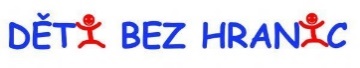 Náš tým POTVRZENÍ ZÁKONNÉHO ZÁSTUPCE DÍTĚTEJméno a příjmení dítěte: 	______________________________________________Datum narození: 		______________________________________________Adresa:			______________________________________________Prohlašuji, že dítě nejeví známky akutního onemocnění (průjem, teplota apod.) a okresní hygienik ani ošetřující lékař mu nenařídil karanténní opatření. Není mi též známo, že by v posledním týdnu přišlo mé dítě do styku s osobami, které onemocněly přenosnou nemocí. Jsem si vědom/a právních následků, které by mne postihly, kdyby toto mé prohlášení bylo nepravdivé.V  _____________	 dne  ________________	______________________________________Podpis zákonných zástupců v den odjezdu dítěte na tábor. Potvrzení o bezinfekčnosti nesmí být starší déle než 1 den.POTVRZENÍ DOSPĚLÝCH ÚČASTNÍKŮ TÁBORAJméno a příjmení:	 	______________________________________________Datum narození: 		______________________________________________Adresa:			______________________________________________Prohlašuji, že nejevím známky akutního onemocnění (průjem, teplota apod.) a okresní hygienik ani ošetřující lékař mi nenařídil karanténní opatření. Není mi též známo, že bych v posledním týdnu přišel/přišla do styku s osobami, které onemocněly přenosnou nemocí. Jsem si vědom/a právních následků, které by mne postihly, kdyby toto mé prohlášení bylo nepravdivé.V _____________	 dne _____________________________________________            Podpis v den odjezdu na táborPotvrzení o bezinfekčnosti nesmí být starší déle než 1 den.